Publicado en Barcelona el 20/07/2018 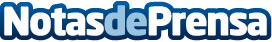 Conversia consolida su plantilla y se acerca a los 300 empleados Conversia, que actualmente cuenta con un equipo de 282 personas, apuesta por orientarse hacia una estrategia "great place to work", integrando actuaciones que incidan directamente en la calidad de vida de los miembros de sus equiposDatos de contacto:Conversia Nota de prensa publicada en: https://www.notasdeprensa.es/conversia-consolida-su-plantilla-y-se-acerca-a Categorias: Nacional Recursos humanos http://www.notasdeprensa.es